Сценарий новогодней сказкидля детей подготовительной группы«Морозко».Музыкальный руководитель Абдуллаева М.В.Декабрь 2023 г.Действующие лица: Д.М.-                                                    Марфушка- София Т.Мачеха-  С.В.                           Настенька- Маша О.Снежинки – Ангелина В., Маша Г., Люба К.Елочки – Маша П., Василиса Г., Милена Р.Выход детей.Музыкально – танцевальная композиция «Русская метелица».Дети стоят перед елкой.     Дети:  1. Любой из нас, конечно, ждёт                  Веселый праздник Новый год!                  Но больше всех на свете                  Ждут этот праздник дети.                  2. Дни, словно стрелочки часов, спешат, спешат вперёд.             И вот уже в который раз зимы настал черёд.             А с ней весёлый озорной спешит к нам Новый год.             И возле ёлки детвора чудес и сказок ждёт.                  3. Кружевной укрыты шалью все дороги и дома.		                      Уж на славу постаралась рукодельница Зима!		                      Дед Мороз готовит сани – время мчится, в путь пора!		                      И подарков новогодних заждалась уж детвора.		  4. Бьют часы, спешат минутки, торопя событий ход:      Вся страна ждет с нетерпеньем праздник сказки –      Новый год!                  5. Мы поздравим всех друзей и, конечно, всех гостей.                      Всех прохожих мимоходом…		        Все: С Новым годом! С Новым годом!Исполняется песня «Здравствуй, Новый год!»Расселись на места, остались за елкой девочки-снежинки.Вылетают две снежинки.Снежинка 1:    (обращаясь к елочке)                           Какое нарядное зимнее чудо!                           Красавица елка, пришла ты откуда?Снежинка 2:    Из чащи лесной, где хрустальные льдинки,                           Где кружатся в танце малютки – снежинки.Исполняется «Танец снежинок».Снежинка 3:    По заснеженным тропинкам идет сказка невидимка.Снежинка 4:    Ровно в полночь, динь-динь-дон, раздается чудный звон.            Вместе:  Это сказка к нам пришла. Тише-тише, вот она.      Настенька незаметно выходит и садится около елки.Звучат позывные Деда Мороза. Дети зовут его…Дед Мороз выходит.Дед Мороз:  Здравствуйте, детишки пригожие!                        Поклон вам, гости дорогие!                       С Новым годом поздравляю!                        Здоровья, счастья всем желаю! Ах, какие чудеса, вот так елка хороша!Только странный тут секрет –   Огоньков на елке нет.Непорядок! Дружно скажем: раз, два, три – елочка гори!Дети: 1, 2, 3 – елочка, гори! (Огоньки загораются).Дед Мороз: (обращаясь к Настеньке) Откуда такая чудо-юда?Настенька:   Из дому.Дед Мороз:  Из дому? А тепло ли тебе, девица?Настенька:  Тепло, батюшка.Дед Мороз обегает елку.Дед Мороз: И теперь тебе тепло, красна девица?Настенька: Тепло, батюшка Морозушко, тепло.Дед Мороз: Хорошая ты девица, неперечливая, славная, добрая и вежливая. Не бойся меня! Да и вы, ребята, прошу, не скучайте,                           Меня в зале поджидайте.                           Пока я Настеньку в терем свой отведу,                           Обогрею ее, покормлю. (Уходят).Исполняется песня «Белая зима».Появляются Мачеха с Марфушей.Мачеха: Ой, снег-то какой летит. Моей Марфушеньке спать мешает. Вставай, моя сладенькая. Вот тебе леденец. (Марфа потягивается, берёт леденец, лижет его). Парни и девки собираются на гулянье, скоро Новый год.Марфуша: Не хочу! (Чавкает леденцом).Мачеха: Вставай, сладенькая, парни с девчатами собираются на праздник!Марфуша (встаёт.): И я хочу! Для праздника я должна принарядиться! (Берёт зеркало, смотрится в него. Мачеха начинает её прихорашивать)Мачеха: Бровки угольком намажем (проводит по бровям), щёчки свёколкой натрём (трёт двумя кулаками щеки), косу приладим (вытаскивает из-за спины).Марфуша: Мамань, а у Настьки коса лучше! (Хнычет.)Мачеха: У нас лучше, на рынке куплена. Волосок к волоску.(Одевает корону).Марфуша: Фух, упрээла (вздыхает, встаёт, смотрится в зеркало, воображает).Мачеха: Прынцесса! Нет! Королевна! Марфуша: Мамаань! Танцувать хочу!                    Мачеха: А чего б не сплясать, выходи-ка танцевать!Исполняется танец-игра «Побежали».Дети идут на места. Марфуша ревет.Мачеха: Да не реви ты! Я тут новость слышала!Марфуша: Какую, маманя?Мачеха: Дед Мороз себе Снегурочку ищет! Так вот я и подумала: чем ты у меня не Снегурочка?! Лицо у тебя белое, губки алые. (В сторону) Ума, правда, Бог не дал. Так это ничего. А так – ну просто прынцесса. Марфуша: Королевна!Мачеха: Собирайся в лес! Да корзину с пирожками не забудь, чтобы по дороге не оголодала (надевает шубу, платок пуховый. Мачеха наряжает Марфушу и провожает ее за елку. Марфуша выходит с другой стороны елки и садится на пенек под елку. Достаёт из узелка бутыль с молоком, баранки. Ест пирожок, вздыхает, ворчит.Марфуша: Зря послушалась маманю, зря приехала я в лес.                    Дома блинчики в сметане, а в кастрюльке — холодец.Появляется Дед Мороз.  Дед Мороз: Я, ребята, старый дед, мне, ребята, много лет                             В январе и феврале я гуляю по земле.                    Только встану я с постели – поднимаются метели.                   Как встряхну я рукавом – все покроется снежком!(Увидев Марфушу, подходит к ней.) А это что здесь за чудо чудное, диво дивное?Марфуша, не обращая внимания, жует и отворачивается от Деда Мороза.Дед Мороз: Что такое? Ну-ка, напущу я на нее морозу побольше! У-у-у-у-у! Не холодно ли тебе девица?Марфуша, оглядев Деда Мороза равнодушным взглядом, вновь отворачивается. Дед Мороз: Да что это такое? Ну-ка еще стужи больше напущу. Не холодно ли тебе красавица?Марфуша убирает пирожок в корзину, встает, руки в бока.Марфуша: Ты что, старый? Совсем с ума сошел? Не видишь, замерзла я! Дед Мороз: А вот дети мороза не боятся, смотри.                     Выходи, детвора! Поиграть со мной пора.                     На дворе белым-бело. Все тропинки замело,                     Ребятишки помогайте, снег с дорожек расчищайте!Проводится игра «Расчистим от снега дорожки» – мальчики с метелками.Марфуша: Веди меня в свой терем, давай мне шубку красивую, хочу быть Снегурочкой!Дед Мороз: Шубку? Снегурочкой? Погоди, красавица, я сначала с ребятами посоветуюсь. Хотите ли вы, ребята, такую Снегурочку? Дети: Нет! Марфуша: Я мамане все расскажу. Ух! (Грозит всем кулаком). И не надо мне твоей шубки! (Убегает).Дед Мороз: Ох, непорядок! (Качает головой).Воспитатель: Дедушка, ты отдохни! На ребяток погляди!
                         Стихи про Новый год все знают
		     И для Мороза почитают!Дед Мороз: Люблю стихи я слушать, уж приготовил уши.Стихи.Дед Мороз: Ну спасибо, ребята, за стихи чудесные.Настало время и поиграть.		Есть у меня в мешке для вас сюрприз.	Отгадайте, что это. Тра-та-та, тра-та-та!	Сверху кожа, снизу тоже, В середине- пустота. (Барабан).Проводится игра «Кто быстрее»:Дед Мороз достает из мешка барабан и кладет его на стул перед елкой. Два участника встают перед стулом спина к спине; по сигналу они должны обежать вокруг ёлки и ударить палочкой в барабан. Сначала с ребенком играет Дед Мороз, он смешит детей: Стремясь выиграть, он старается схитрить (то бежит вместе с барабаном, то бежит несколько шагов и возвращается назад).Исполняется песня «Этот праздник чудес».Садятся на места. Д.М. уходит за Настенькой, которая уже переоделась Снегурочкой.Появляются Мачеха с Марфушей.Мачеха:     Это чего вы расшумелись?Марфуша: А ты, маманя, их метлой.К елке выходят Дед Мороз, Настенька.Марфуша: Мамаань! Это что у Настьки за наряд?!Настенька: Все даже очень просто, матушка. Морозко в лесу менявстретил, в своем терему приветил, наградил богатым приданым. Сделал внученькой своей, Снегурочкой! Вот и чудо – ларчик подарил (открывает ларец – там бижутерия).Марфуша: Я тоже подарки хочу!Дед Мороз: А за жадность и за злость подарки не дают!Марфуша и Мачеха обнялись, загрустили, глаза опустили…                              Настенька: Дедушка, ты не сердись на них!               Надо им исправиться, чтоб тебе понравиться.Мачеха и Марфуша (с надеждой): Простите нас, мы больше не будем…Дед Мороз: Как, ребята, простим Мачеху с Марфушей? (Ответ детей).                     Ну что ж, будем праздник продолжать,                     Вместе Новый год встречать.Исполняется песня «Здравствуй, Новый год!».Дед Мороз: Прилетели к нам тучи снежные,Разыгралась пурга на заре.Закружились Елки зеленые,Утопая в серебре.Исполняется песня - танец елочек «Я открою маленький секрет».Во время танца Марфуша преображается, становится прекрасной принцессой.Дед Мороз: Вот и чудо свершилось:Марфушечка-душечка в принцессу превратилась!(Все хлопают, Марфуша радуется).Мачеха:     Дед Мороз, ну какой же Новый год без подарков?                    Мы и ребята подарки ждём!Дед Мороз: Если я пришёл сюда, будут детям чудеса,       Вот вам, ребята, от меня большой сундук с подарками.Раздача подарков.Дед Мороз: Друзья мои, спасибо вамЗа смех, стихи и пляски!			Забыл я счет своим годам-			Попал не в сад, а в сказку!Исполняется музыкальная композиция со свечами «Сказка новогодняя».			Дед Мороз: Ну, вот пора мне уходить,			Но через год – ручаюсь!			Я обещаю снова быть.			На этом и прощаюсь!Марфуша: И пусть будет радостным весь этот год –                    Уж очень вы все симпатичный народ!Дед Мороз:  Я всех вас крепко обнимаю,                       И фото сделать приглашаю! С НОВЫМ ГОДОМ!Звучит музыка. Фотографируются.  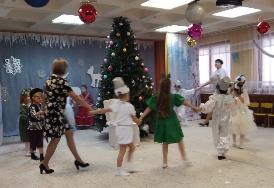 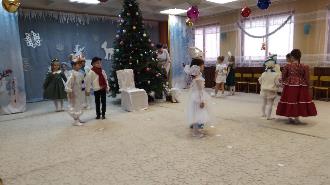 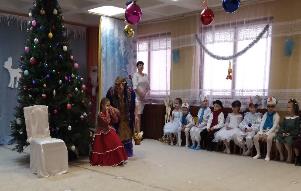 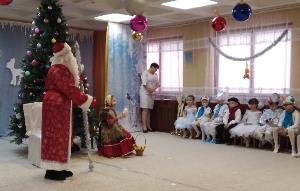 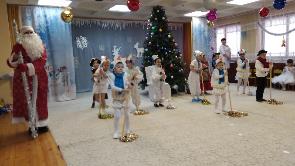 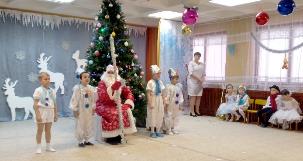 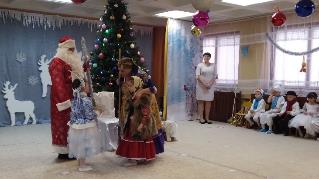 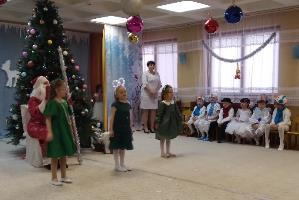 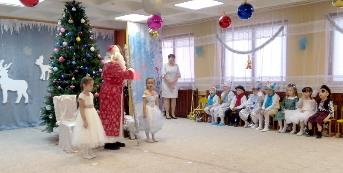 